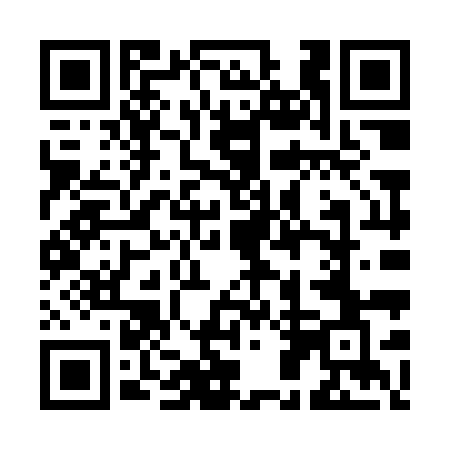 Ramadan times for Sagrada Familia, ChileMon 11 Mar 2024 - Wed 10 Apr 2024High Latitude Method: NonePrayer Calculation Method: Muslim World LeagueAsar Calculation Method: ShafiPrayer times provided by https://www.salahtimes.comDateDayFajrSuhurSunriseDhuhrAsrIftarMaghribIsha11Mon6:166:167:421:555:278:088:089:2912Tue6:176:177:431:555:268:078:079:2713Wed6:186:187:431:555:268:068:069:2614Thu6:196:197:441:555:258:048:049:2415Fri6:206:207:451:545:248:038:039:2316Sat6:216:217:461:545:238:018:019:2117Sun6:226:227:471:545:228:008:009:2018Mon6:236:237:481:535:217:597:599:1819Tue6:246:247:481:535:207:577:579:1720Wed6:256:257:491:535:197:567:569:1521Thu6:256:257:501:525:197:547:549:1422Fri6:266:267:511:525:187:537:539:1223Sat6:276:277:521:525:177:527:529:1124Sun6:286:287:521:525:167:507:509:1025Mon6:296:297:531:515:157:497:499:0826Tue6:306:307:541:515:147:477:479:0727Wed6:316:317:551:515:137:467:469:0528Thu6:316:317:561:505:127:457:459:0429Fri6:326:327:561:505:117:437:439:0230Sat6:336:337:571:505:107:427:429:0131Sun6:346:347:581:495:097:417:419:001Mon6:356:357:591:495:087:397:398:582Tue6:356:358:001:495:077:387:388:573Wed6:366:368:001:495:067:367:368:554Thu6:376:378:011:485:057:357:358:545Fri6:386:388:021:485:047:347:348:536Sat6:396:398:031:485:037:327:328:517Sun5:395:397:0312:474:026:316:317:508Mon5:405:407:0412:474:016:306:307:499Tue5:415:417:0512:474:006:286:287:4810Wed5:425:427:0612:473:596:276:277:46